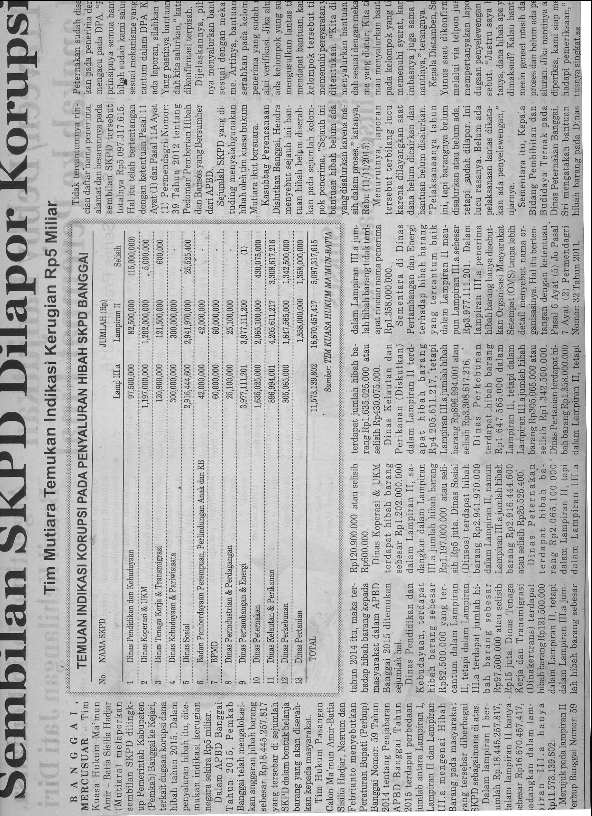 Harian    :MercusuarKasubaudSulteng IIHari, tanggal:Jum’at, 13  November  2015KasubaudSulteng IIKeterangan:Sembilan SKPD Dilapor korupsiKasubaudSulteng IIEntitas:BanggaiKasubaudSulteng II